20.04.2020 r. poniedziałekWitamy!Drodzy Uczniowie zachęcamy Was jak zawsze do aktywności ruchowej. Dziś proponujemy Wam poćwiczyć skoki. Do wyboru są dwie propozycje. Wybierzcie tę, która będzie Wam bardziej odpowiadać.Skoki przez drabinkę (wersja łatwa)Do tego ćwiczenia potrzebujecie drabinkę, którą wykonacie np. z gazety lub innego papieru. Wystarczy gazetę pociąć na 5-centymetrowe paski i ułożyć na podłodze na wzór drabinki. Zadanie polega na sprawnym przeskakiwaniu kolejnych papierowych szczebelków.Skoki przez linkę (dla bardziej zaawansowanych)Tu musicie poprosić o pomoc kogoś dorosłego, aby pomógł Wam zamocować linkę (może też być guma pasmanteryjna) np. do krzeseł.  Wysokość linki ustala się na ok. 25-30cm (w zależności od wzrostu i sprawności fizycznej ćwiczącego). Zadanie, podobnie jak
w pierwszej wersji, polega na przeskakiwaniu ustawionej przeszkody. 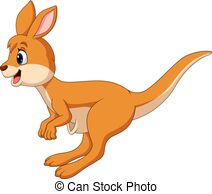 Aby urozmaicić swoje ćwiczenia możecie wykonywać skoki  na jednej nodze lub obunóż. Pamiętajcie o zachowaniu bezpieczeństwa! Upewnijcie się, czy do wykonania ćwiczeń macie wystarczającą przestrzeń i odpowiednie miejsce!Na koniec propozycja dla wszystkich tych, którzy lubią taniec - zumba przy piosence 
z bajki „Madagaskar”.https://www.youtube.com/watch?v=ymigWt5TOV8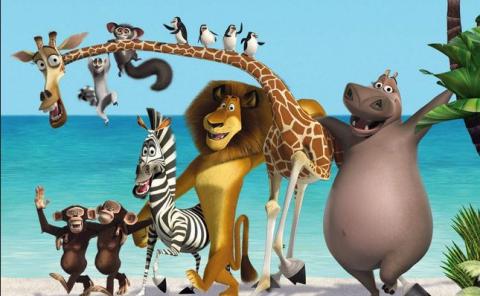                Życzymy udanego tygodnia!                                                                                            Zespół nauczycieli świetlicy szkolnej                                                                                  